          ESCUELA NUESTRA SEÑORA DEL VALLE 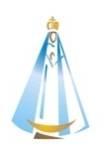 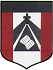 Queridos chicos y estimadas familias: El lunes 31 tendremos un encuentro en donde trabajaremos en forma integrada Música, Artes Visuales e Inglés. La idea es compartir todos juntos, seños y compañeros un grato momento en donde podamos repasar, mostrar trabajos realizados, jugar, cantar y sentir por un rato que estamos juntos frente a frente como si estuviésemos en el aula.Para facilitar la dinámica les pedimos que entren a la videoconferencia con sus nombres y que tengan a mano sus materiales de cada materia. ¡Los esperamos ! Con cariño       Seño Sole     Seño Mili    Miss Marian 5º A  9:00  hs  LINK  https://meet.google.com/sfs-fddk-xjz5º B  10:00 hs  LINK https://meet.google.com/sxx-uyxz-tgd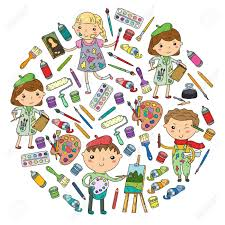 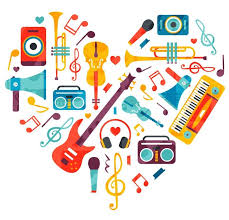 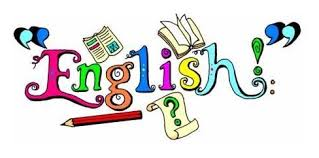 